Publicado en Barcelona el 04/07/2018 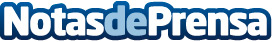 Vueling celebra su 14º aniversario presentando un nuevo menú pensado para todo tipo de pasajerosLa compañía mejora su oferta y tiene en cuenta a los diferentes colectivos: vegetarianos, hebreos, musulmanes y apuesta por propuestas más saludables. El cambio del menú es una de las medidas tomadas por Vueling con el fin de mejorar la experiencia del pasajeroDatos de contacto:LaiaZieger Serrahima670863596Nota de prensa publicada en: https://www.notasdeprensa.es/vueling-celebra-su-14-aniversario-presentando Categorias: Internacional Nacional Gastronomía Viaje Recursos humanos Consumo http://www.notasdeprensa.es